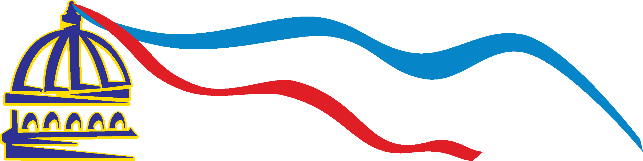 TOPEKA METROPOLITAN TRANSIT AUTHORITYBoard of Directors MeetingFebruary 18, 20203:15pm820 SE Quincy St. – Topeka, KSAGENDA(Sign language interpreting services are available upon prior request.)                                                                                                                                                                                                                                                           I = InformationTimeAgenda TopicMaterialsDiscussion LeaderDesired Outcome3:15pmRoll CallJim OgleD3:15pmMinutes ApprovalMinutes of 01/10/20 & 1/21/20Jim OgleAI3:15pmPublic CommentIndividuals from the publicI3:20pmGeneral Manager ReportBob NugentI3:35pmFinance Report  Financials as of 01/31/20 Award Audit Service ContractChip FalldineChip Falldine AI      AI      3:45pmDepartmental ReportsRidership ReportOperations ReportMaintenance ReportEdwin RothrockAs submittedAs submitted I3:55pmCommittee ReportsFinance PlanningRodd MillerJim OgleDD4:05pmContinuing Business1.   Bikeshare2.   Electric BusesBob NugentBob NugentAIAI4:05pmNew BusinessJim OgleD4:20pmExecutive SessionJim OgleD4:45pmAdjournmentJim OgleD